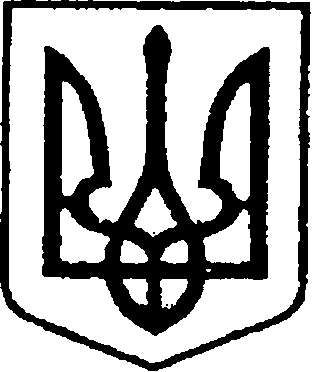 УКРАЇНАЧЕРНІГІВСЬКА ОБЛАСТЬН І Ж И Н С Ь К А    М І С Ь К А    Р А Д А4сесіяVIIIскликанняР І Ш Е Н Н Я   від24 грудня  2020  року               м. Ніжин                      № 48-4/2020Відповідно до статей 25, 26, 42, 59, 73 Закону України “Про місцеве самоврядування в Україні”, Земельного кодексу України, Податкового кодексу України, Закону України “Про оренду землі”, рішення Ніжинської міської ради шостого скликання від 08 липня 2015 року №6-69/2015 “Про затвердження місцевих податків”(із змінами), Регламенту Ніжинської міської ради Чернігівської області затвердженого рішенням Ніжинської міської ради Чернігівської області від 27 листопада 2020 року № 3-2/2020,розглянувши клопотання підприємств та організацій, міська рада вирішила:1.Надати у власність Об’єднанню співвласників багатоквартирного будинку «Промінь» земельну ділянку площею 0,1982га за адресою: м.Ніжин, вул. Незалежності,29а кадастровий номер 7410400000:04:023:0002, для будівництва і обслуговування багатоквартирного житлового будинку.1.1. Об’єднанню співвласників багатоквартирного будинку «Промінь», зареєструвати право власності на земельну ділянку площею 0,1982га за адресою: м.Ніжин, вул. Незалежності,29а (кадастровий № 7410400000:04:023:0002) відповідно до Закону України «Про Державну реєстрацію речових прав на нерухоме майно та їх обтяжень».2. На підставі ст. 32², 33 Закону України «Про орендуземлі», ст.126¹ Земельного кодексу України, враховуючипереважне право орендаря на укладання договору оренди на новий строк, поновитидоговірорендиземельноїділянкитерміномдо 30 листопада 2030 рокуТовариству з обмеженою відповідальністю «АВТО МОТОРС ГРУП» на земельнуділянкуплощею 0,1210 га за адресою: м.Ніжин, вул.Московська, 5-акадастровий номер 7410400000:04:002:0010 для будівництва та обслуговуваннябудівелькредитно-фінансових установ шляхом укладання договору оренди на новий строк.2.1. Напідставі ч.2ст.126¹ Земельного кодексу Українипіслязакінчення строку, на якийукладенодоговіроренди, цейдоговірпоновлюється на такийсамий строк і на таких самих умовах.2.2. Товариству з обмеженою відповідальністю «АВТО МОТОРС ГРУП» заключитидоговірорендиземельноїділянкиплощею 0,1210га за адресою: м.Ніжин, вул.Московська, 5-а.2.3. Встановитиорендну плату за земельнуділянкуплощею 0,1210га за адресою: м.Ніжин, вул.Московська, 5-а на рівнідванадцятивідсотківвіднормативноїгрошовоїоцінкиземельноїділянки за один рік2.4.Товариству з обмеженою відповідальністю «АВТО МОТОРС ГРУП»у трьохмісячний термінзареєструватидоговірорендиземельноїділянкиплощею 0,1210га за адресою: м.Ніжин, вул. Московська, 5-а. 2.5. Для проведеннядержавноїреєстрації права орендиземельноїділянкиприпинитидоговірорендивід17жовтня 2019 року укладенийміжНіжинськоюміською радою та Товариством з обмеженою відповідальністю «АВТО МОТОРС ГРУП» на підставі рішення Ніжинської міської ради від 25 вересня 2019 року №34-60/2019«Про надання дозволів та згоди на виготовлення проектів землеустрою та технічної документації, погодження технічної документації із землеустрою,припинення права користуванняземельними ділянками, надання земельних ділянок юридичним особам.» (номер запису про інше речове право: 33782295). 2.6. При невиконанні підпункту 2.2. та 2.4. пункт 2 з відповідними підпунктами втрачає чинність».3.На підставі пункту «е» ст.141 Земельного кодексу України, ст.7 Закон України «Про оренду землі» та п. 6 договору оренди земельної ділянки припинити дію договору оренди земельної ділянки від 26липня 2001 року посвідченого приватним нотаріусом Ніжинського міського нотаріального округу Чернігівської області Кузьменком О.В. та внесеного до державного реєстру речових прав на нерухоме майно від 22жовтня 2019 року під записом про інше речове право: 33849326 із Приватним акціонерним товариством «УКРОПТБАКАЛІЯ» на земельну ділянку  площею 0,0715га, для будівництва та обслуговування будівель торгівлі, за адресою: м.Ніжин, вул. Шевченка,114 корпус 2 кадастровий  номер 7410400000:04:022:0008.3.1. Приватному акціонерному товариству «УКРОПТБАКАЛІЯ»,укласти та зареєструвати угоду про розірвання договору оренди земельної ділянки площею 0,0715га, для будівництва та обслуговування будівель торгівлі, за адресою: м.Ніжин, вул. Шевченка,114 корпус 2 кадастровий  номер 7410400000:04:022:0008відповідно до Закону України «Про Державну реєстрацію речових прав на нерухоме майно та їх обтяжень».4. Надати у користування на умовах оренди терміном до 30 листопада 2030 рокуТовариству з обмеженою відповідальністю «КОНДИТЕР-ТРЕЙД» земельнуділянкуплощею 0,0715га за адресою: м. Ніжин, вул. Шевченка,114 корпус2кадастровий номер 7410400000:04:022:0008 для будівництва та обслуговування будівель торгівлі, що належить товариству на праві приватної власності відповідно до договору купівлі-продажу зареєстрованого в реєстрі за № 1712 від 22.10.2020 року приватним нотаріусом Чернігівського міського нотаріального округу  Коваленком В.В.4.1.Встановитиорендну плату за земельнуділянкуплощею0,0715га за адресою: м. Ніжин, вул. Шевченка,114 корпус2на рівнідев’ятивідсотківвіднормативноїгрошовоїоцінкиземельноїділянки за один рік.4.2. Товариству з обмеженою відповідальністю «КОНДИТЕР-ТРЕЙД» заключити договір орендиземельноїділянкиплощею0,0715га за адресою: м.Ніжин, вул. Шевченка,114 корпус2.4.3.Товариству з обмеженою відповідальністю «КОНДИТЕР-ТРЕЙД» у трьохмісячний термін зареєструвати договір оренди землі на  земельну ділянку площею 0,0715га за адресою: м. Ніжин, вул. Шевченка,114 корпус2. При невиконанні підпункту 4.2. та 4.3 пункт 4 з відповідними підпунктами втрачає чинність».5. Начальнику управління комунального майна та земельних відносин Ніжинської міської ради Онокало І.А. забезпечити оприлюднення даного рішення на офіційному сайті Ніжинської міської ради протягом п`яти робочих днів з дня його прийняття.6. Організацію виконання даного рішення покласти на першого заступника міського голови з питань діяльності виконавчих органів ради Вовченка Ф. І. та Управління комунального майна та земельних відносин Ніжинської міської ради.7. Контроль за виконанням даного рішення покласти на постійнукомісіюміської ради з питаньрегулюванняземельнихвідносин,архітектури, будівництва та охоронинавколишньогосередовища(голова комісії – Глотко В.В.).Міський голова					Олександр КОДОЛАВізують:секретарміської ради							Ю.Ю. Хоменкоперший заступник міськогоголови з питаньдіяльностівиконавчихорганів ради 	Ф.І. Вовченкопостійнакомісіяміської ради з питаньрегулюванняземельнихвідносин,архітектури,будівництва таохоронинавколишньогосередовища                                                       В.В. Глоткопостійнакомісіяміської ради з питаньрегламенту, законності, охорони праві свобод громадян, запобіганнякорупції,адміністративно-територіального устрою,депутатськоїдіяльності та етики	В.В. Салогубначальник управління комунальногомайна та земельних відносинНіжинської міської ради						І.А. Онокалоначальник відділумістобудуваннята архітектури-головнийархітектор	В.Б. Мироненконачальник відділуюридично-кадровогозабезпечення								В.О. Леганачальник управління культури і туризму Ніжинської міської ради			Т.Ф.БассакПро поновлення, припинення договорів оренди землі, надання земельних ділянок у власність та оренду юридичним особам.